    浙 江 理 工 大 学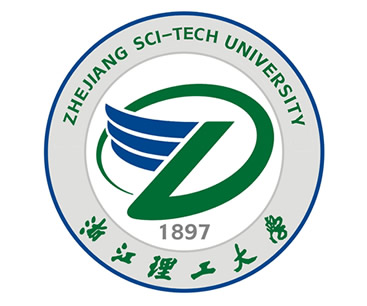 2024年硕士学位研究生招生考试业务课考试大纲            考试科目：法理学                        代码：717              一、基本要求：1. 掌握法理学的一般理论和基础理论。2. 掌握法理学的研究方法，确立科学的法律思维。3. 了解法理学相关前沿问题，学习用法理学思维分析实际法律问题。二、范围与要求第一章 法理学概述1、掌握法理学释义和学习法理学的意义和方法2、了解法理学三大流派与其方法论第二章 法的概念 与法律要素1、掌握法的概念、特征和要素。了解法的要素的相关学说2、掌握法的分类第三章 法的渊源、形式和效力1、掌握中西方法的渊源与形式2、掌握法的效力。第四章 权利和义务1、掌握权利和义务释义，了解权利释义的相关学说2、掌握权利和义务的相互关系3、掌握权利和义务的分类，4、了解权利界限和权利滥用相关理论。第五章 法律关系与法律行为1、掌握法律关系主体和法律关系客体2、掌握法律行为释义和法律行为结构3、掌握法律行为的基本分类4、了解法律行为释义相关学说第六章 法律责任1、掌握法律责任释义和构成 2、掌握法律责任的类型与实现方式3、掌握法律责任的认定和归结第七章 法律程序1、掌握法律程序概念和特征2、掌握法律程序对法律行为的调整方式和意义3、了解和掌握正当程序学说理论第八章 法的运行1、掌握立法与执法的概念与特点，掌握立法权限的划分体制，立法过程，2、掌握司法的概念和特点，中国司法体系3、掌握司法的基本要求和原则。第九章 法律职业1、了解法律职业技能和伦理2、了解国内外法律职业教育制度第十章 法律方法1、掌握法律推理方法2、掌握法律解释方法3、了解法律论证方法4、了解法学方法论相关学说第十一章 法治与法治国家1、掌握法治与法治国家释义，法治与法制的区别，2、掌握现代中国法治的基本理念和法治实践第十二章 法的价值1、了解法与人权，正义，自由的关系2、了解法与经济，政治，道德的关系三、试卷题型名词解释：24%，问答题：36%，材料分析论述题：40%参考书目：[1]张文显主编：《法理学（第五版）》，高等教育出版社，2018年版。[2]博登海默著，邓正来译：《法理学：法律哲学和法律方法》，中国政法大学出版社，2017年版。 [3]拉伦茨著，黄家镇译：《法学方法论》，商务印书馆，2020年版。[4]苏力著：《法治及其本土资源（第三版）》，北京大学出版社，2015年版 。[5]魏德士著，丁晓春，吴越译：《法理学》，法律出版社，2013年版。